   BRF Kungshuset Tre Portaler   Nyhetsbrev april 2023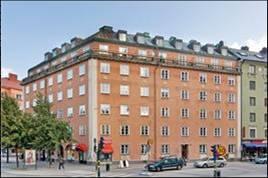 Hej alla medlemmar,Träd och buskar på vår innergård är klippta och redo för vår och sommar – tack Cecilia! Samtliga trappor och korridoren är nu bonade och ser väldigt fina ut! Söndagen den 7 maj kl 10 bjuder Fredrika in och organiserar gårdsstädning och plantering på vår innergård.Vi välkomnar Bygrens som nya medlemmar i vår bostadsrättsförening.Föreningsstämma….Den 26 april har vi Föreningsstämma på Internationella Engelska Gymnasiet, Allahelgonagatan 4 – varmt välkomna! Kallelse, föredragningslista och årsredovisning har du fått i brevlådan.Reparation av källargolvet…Golvet i källaren på Rutger Fuchsgatan 1 har sjunkit och vi behöver utföra ett omfattande åtgärdsarbete i tvättstugan, styrelserummet och i undercentralen. I tidigare Nyhetsbrev har vi informerat om att detta kommer att ske. Vi har haft upphandling och fått in 3 offerter där styrelsen valt GW Asfalt. GW Asfalt har tidigare anlitats när innergården gjordes i ordning.Vad innebär detta?En utmaning så klart, där vi alla behöver hjälpas åt för att lösa på bästa sätt!Tvättstugan kommer ej att kunna användas from 15 maj tills arbetet är klart. Planen är att det ska ta ca 2 månader. I ett gammalt hus kan oväntade saker inträffa men vi hoppas att arbetet är klart efter ca 2 månader.En provisorisk tvättstuga med en tvättmaskin och en torktumlare kommer att installeras.Styrelsen är väl medveten om utmaningen med bara en tvättmaskin och en torktumlare och vi hoppas att vi tillsammans kan göra det bästa av situationen.Det är önskvärt att ni som har tvättmaskin och torktumlare i er lägenhet använder era egna utrustningar under denna period. Så att ni som ej har tvättmaskin och torktumlare i er egen lägenhet kan använda den provisoriska tvättstugan.Den 4 maj kl 18.00 håller vi ett informationsmöte på vår innergård. Projektledare Anders Wiktorsson och ansvarig från upphandlad byggentreprenör GW Asfalt finns på plats tillsammans med några från styrelsen. Välkomna att ställa alla era frågor och funderingar!Cyklar på vår innergård…Med anledning av reparationsarbetet av källargolvet, så flyttar vi cykelrensningen till hösten. Givetvis får du gärna göra en egen rensning om du har cyklar som ej används.Status på vattenskadan…Samtliga lägenheter är färdigställda efter vattenskadan.//Styrelsen genom Marianne 